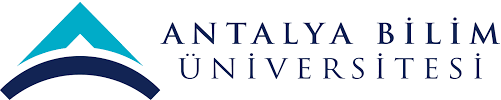 VİZYONYenilikçi ve uygulama odaklı bilimsel araştırmaları ve eğitimi sayesinde girişimcilikte öncü, uluslararası platformda rekabet edebilen bir üniversite olabilmektir.